GOVERNO DO ESTADO DE 
MATO GROSSO DO SULGOVERNO DO ESTADO DE 
MATO GROSSO DO SULGOVERNO DO ESTADO DE 
MATO GROSSO DO SULGOVERNO DO ESTADO DE 
MATO GROSSO DO SULGOVERNO DO ESTADO DE 
MATO GROSSO DO SULGOVERNO DO ESTADO DE 
MATO GROSSO DO SULPLANO DE TRABALHODESCRIÇÃO DO PROJETOPLANO DE TRABALHODESCRIÇÃO DO PROJETOPLANO DE TRABALHODESCRIÇÃO DO PROJETOANEXO IANEXO I01 - NOME DO ÓRGÃO OU ENTIDADE CONVENENTE01 - NOME DO ÓRGÃO OU ENTIDADE CONVENENTE01 - NOME DO ÓRGÃO OU ENTIDADE CONVENENTE01 - NOME DO ÓRGÃO OU ENTIDADE CONVENENTE01 - NOME DO ÓRGÃO OU ENTIDADE CONVENENTE01 - NOME DO ÓRGÃO OU ENTIDADE CONVENENTE01 - NOME DO ÓRGÃO OU ENTIDADE CONVENENTE01 - NOME DO ÓRGÃO OU ENTIDADE CONVENENTE02- EXERCÍCIO03 - UF03 - UF202304 - CNPJ 04 - CNPJ 04 - CNPJ 05 - BANCO06 - AGÊNCIA06 - AGÊNCIA07 - CONTA-CORRENTE07 - CONTA-CORRENTE07 - CONTA-CORRENTE07 - CONTA-CORRENTE08 - PRAÇA DE PAGAMENTO08 - PRAÇA DE PAGAMENTO08 - PRAÇA DE PAGAMENTO09 - UF10 - RECURSO ORÇAMENTÁRIONORMALEMENDA10 - RECURSO ORÇAMENTÁRIONORMALEMENDA11- NATUREZA DO PARTÍCIPE1.INTERVENIENTE2.EXECUTOR11- NATUREZA DO PARTÍCIPE1.INTERVENIENTE2.EXECUTOR12 - EMENDA N.º12 - EMENDA N.º12 - EMENDA N.º12 - EMENDA N.º13 - CNPJ DO PARTÍCIPE13 - CNPJ DO PARTÍCIPE13 - CNPJ DO PARTÍCIPE10 - RECURSO ORÇAMENTÁRIONORMALEMENDA10 - RECURSO ORÇAMENTÁRIONORMALEMENDA11- NATUREZA DO PARTÍCIPE1.INTERVENIENTE2.EXECUTOR11- NATUREZA DO PARTÍCIPE1.INTERVENIENTE2.EXECUTOR14 - ÁREA DE ATENDIMENTO (PROGRAMA)14 - ÁREA DE ATENDIMENTO (PROGRAMA)14 - ÁREA DE ATENDIMENTO (PROGRAMA)14 - ÁREA DE ATENDIMENTO (PROGRAMA)14 - ÁREA DE ATENDIMENTO (PROGRAMA)14 - ÁREA DE ATENDIMENTO (PROGRAMA)14 - ÁREA DE ATENDIMENTO (PROGRAMA)14 - ÁREA DE ATENDIMENTO (PROGRAMA)15- ÓRGÃO FINANCIADOR15- ÓRGÃO FINANCIADOR15- ÓRGÃO FINANCIADOR16 - AÇÃO A SER FINANCIADA16 - AÇÃO A SER FINANCIADA16 - AÇÃO A SER FINANCIADA16 - AÇÃO A SER FINANCIADA16 - AÇÃO A SER FINANCIADA16 - AÇÃO A SER FINANCIADA16 - AÇÃO A SER FINANCIADA16 - AÇÃO A SER FINANCIADA16 - AÇÃO A SER FINANCIADA16 - AÇÃO A SER FINANCIADA16 - AÇÃO A SER FINANCIADA17 - DESCRIÇÃO SINTÉTICA DO OBJETO17 - DESCRIÇÃO SINTÉTICA DO OBJETO17 - DESCRIÇÃO SINTÉTICA DO OBJETO17 - DESCRIÇÃO SINTÉTICA DO OBJETO17 - DESCRIÇÃO SINTÉTICA DO OBJETO17 - DESCRIÇÃO SINTÉTICA DO OBJETO17 - DESCRIÇÃO SINTÉTICA DO OBJETO17 - DESCRIÇÃO SINTÉTICA DO OBJETO17 - DESCRIÇÃO SINTÉTICA DO OBJETO17 - DESCRIÇÃO SINTÉTICA DO OBJETO17 - DESCRIÇÃO SINTÉTICA DO OBJETO18 - JUSTIFICATIVA DA PROPOSIÇÃO18 - JUSTIFICATIVA DA PROPOSIÇÃO18 - JUSTIFICATIVA DA PROPOSIÇÃO18 - JUSTIFICATIVA DA PROPOSIÇÃO18 - JUSTIFICATIVA DA PROPOSIÇÃO18 - JUSTIFICATIVA DA PROPOSIÇÃO18 - JUSTIFICATIVA DA PROPOSIÇÃO18 - JUSTIFICATIVA DA PROPOSIÇÃO18 - JUSTIFICATIVA DA PROPOSIÇÃO18 - JUSTIFICATIVA DA PROPOSIÇÃO18 - JUSTIFICATIVA DA PROPOSIÇÃO19 - AUTENTICAÇÃOLOCAL:      DATA:               _____________________________________________NOME DO DIRIGENTE OU DO REPRESENTANTE LEGAL19 - AUTENTICAÇÃOLOCAL:      DATA:               _____________________________________________NOME DO DIRIGENTE OU DO REPRESENTANTE LEGAL19 - AUTENTICAÇÃOLOCAL:      DATA:               _____________________________________________NOME DO DIRIGENTE OU DO REPRESENTANTE LEGAL19 - AUTENTICAÇÃOLOCAL:      DATA:               _____________________________________________NOME DO DIRIGENTE OU DO REPRESENTANTE LEGAL19 - AUTENTICAÇÃOLOCAL:      DATA:               _____________________________________________NOME DO DIRIGENTE OU DO REPRESENTANTE LEGAL___________________________________________ASSINATURA DO DIRIGENTE OU DO REPRESENTANTE LEGAL___________________________________________ASSINATURA DO DIRIGENTE OU DO REPRESENTANTE LEGAL___________________________________________ASSINATURA DO DIRIGENTE OU DO REPRESENTANTE LEGAL___________________________________________ASSINATURA DO DIRIGENTE OU DO REPRESENTANTE LEGAL___________________________________________ASSINATURA DO DIRIGENTE OU DO REPRESENTANTE LEGAL___________________________________________ASSINATURA DO DIRIGENTE OU DO REPRESENTANTE LEGAL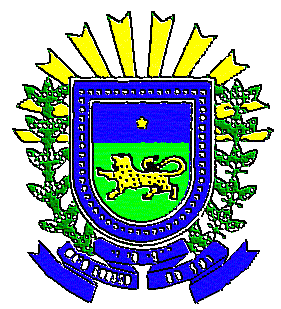 